السيرة الذاتية – خاصة للرفع على موقع جامعة حلب ملاحظة :الرمز (*) يعني حقل اجباري .المعلومات الأساسيةالمعلومات الأساسيةد.عبدو العبداللهالاسم باللغة العربية *Dr.Abdo Alabdullahالاسم باللغة الإنكليزية *ذكرالجنس *احتمالاتالاختصاص الدقيق – عربي *Probabilityالاختصاص الدقيق – إنكليزي *أستاذ مساعدالوضع الوظيفي (أستاذ – أستاذ مساعد ... الخ) *1/7/1964تاريخ الميلاد *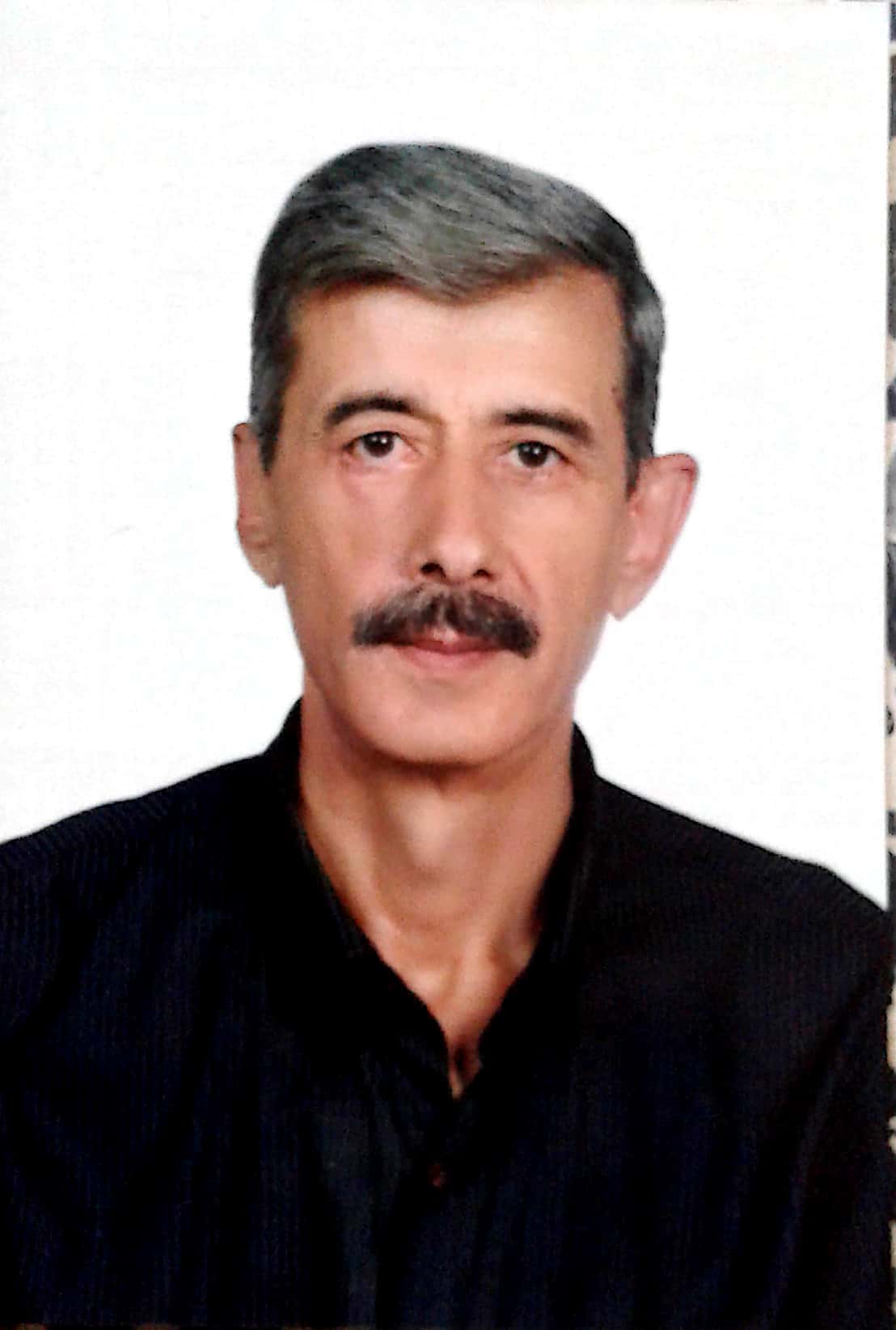 الصورة (يتم وضعها داخل الملف) 0991983492رقم الجوال *@alepuniv.edu.syالبريد الالكتروني الخاص بجامعة حلب *Abdoabdullah2007@yahoo.comبريد الكتروني آخر5/6/1995تاريخ التعيين في الجامعة كعضو هيئة تدريسية *الدرجة الأكاديمية (دكتوراه)الدرجة الأكاديمية (دكتوراه)دكتوراهاسم الدرجة – عربي *Ph D.اسم الدرجة – إنكليزي *يريفان الحكومية- روسيا الاتحاديةالجامعة المانحة للدرجة – عربي *University of Erevan الجامعة المناحة للدرجة – إنكليزي *1994تاريخ المنح *المنصب الوظيفي الحالي (عميد - نائب عميد – رئيس قسم – عضو هيئة تدريسية...)المنصب الوظيفي الحالي (عميد - نائب عميد – رئيس قسم – عضو هيئة تدريسية...)عضو هيئة تدريسيةاسم المنصب – عربي *assistant professor اسم المنصب – إنكليزي *الهندسة الميكانيكية – العلوم الأساسية الكلية / المعهد / القسم / المديرية – عربي *Faculty Of Mechanical Engineering-Department of Basic sciences الكلية / المعهد / القسم / المديرية – إنكليزي *5/6/1995تاريخ البدء *